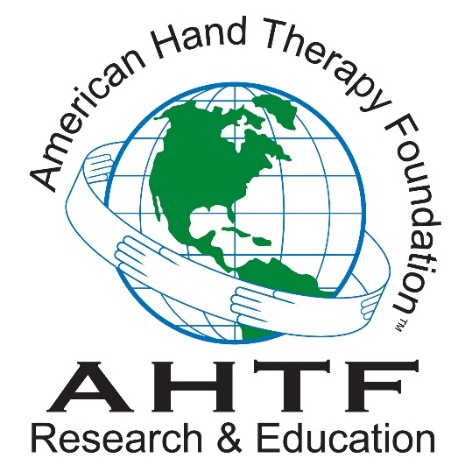 Application Form        		Evelyn Mackin Grant for Education by a                    			Traveling Therapist				                  		Established 2004PROPOSAL FOR EDUCATIONAL TRAVEL (Not to exceed four pages of 12-point font type with one-inch margins all around)Include the following information:Overall aims of the visitGoals and objectives for the applicant (education provider)Use SMART goal descriptions (Specific, Measurable, Attainable, Relevant, and Time-based goals)Goals and objectives for the guest site (education recipient)Justification of the travel to complete the visitA background description to justify the need and/or opportunities presented in the visitAddress why the travel is needed to meet the aims of the visitJustify educator qualifications and the qualifications of the guest site to guide the visit to meet the goals and objectivesLogistics of how to accomplish the stated goalsTravel plansPlans for teaching and learningNeed for supplies if applicableSustainability of the acquired education/ supplies by the guest siteSpecify the roles of the guest site and educator during the visitSpecify outcomes to document the results of the experienceAnticipated barriers or problems and plans to address themBudgetTime line for the proposed activitiesPlans to disseminate the results of experience for presentation at the annual meeting of the American Society of Hand Therapists or a peer- reviewed publication, preferably in the Journal of Hand TherapyBased on the tenet that those who provide and those who receive education all learn from the experience, indicate what the educator plans to learn from the guest site.Additional documentationSupport letters from guest site, preferably in the form of a Memorandum of Understanding, confirming the roles of the guest site and the educator during the visit  APPLICANT QUALIFICATIONS TO PROVIDE THE EDUCATIONInclude a current curriculum vitae in the package submissionProvide evidence of active participation in the profession in the following areas: Application for the Evelyn Mackin Grant for Education by a Traveling Therapist requires submission of a copy of the applicant’s curriculum vitae and a completed  application form, both in PDF format.  Two electronic copies of each document are required; one copy with the applicant’s identifying information and a second blinded copy (with no identifying information, e.g. name, institution, address).  Please submit these electronic copies to:Director of Grants, April Cowan, OTR, OTD, CHT, at grants@ahtf.org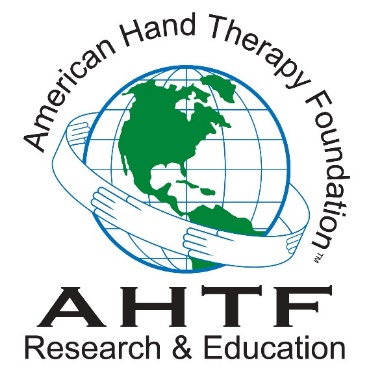 Rev. 1-3-2020APPLICANT NAME:Project Title:FACILITY:WORK ADDRESS:STREETSTREETCITYSTATEZIP CODEPHONEFAXEMAIL ADDRESSHOME ADDRESS:STREETSTREETCITYSTATEZIP CODEPHONEFAXPERSONAL EMAIL ADDRESSASHT MEMBERSHIP #CHT # (if applicable) YEAR GRADUATED FROM OT/PT SCHOOLOT/PT LICENSURE/REGISTRATION # AND CURRENT STATUS OF LICENSURE# OF YEARS WORKING IN A HAND THERAPY PRACTICE:Personal or other contact information for dispersal of award (if awarded)Signature                                                                                      DateEDUCATIONAL ABSTRACT (up to 1/2 page):TEACHING1.      2.      FORMAL LEARNING (Inter-professional medical)1.      2.      INDEPENDENT LEARNING (Inter-professional medical)1.      2.      PUBLICATIONS1.      2.      RESEARCH1.      2.      GRANTS (grants writing and/or funding)1.      2.      PROFESSIONAL VOLUNTEER SERVICE (International, National, State, Local)1.      2.      RECEIVED AWARDS, SPECIAL RECOGNITION1.      2.      DEVELOPING NEW PRODUCTS OR TREATMENT TECHNIQUES TO BENEFIT HAND THERAPY1.      2.      NARRATIVE: Provide an explanation of the fit between the educator’s expertise, the planned education, and the knowledge gap to be addressed for the guest site (about ½ page)